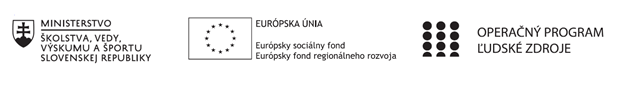 Správa o činnosti pedagogického klubu Príloha:  Prezenčná listina zo stretnutia pedagogického klubu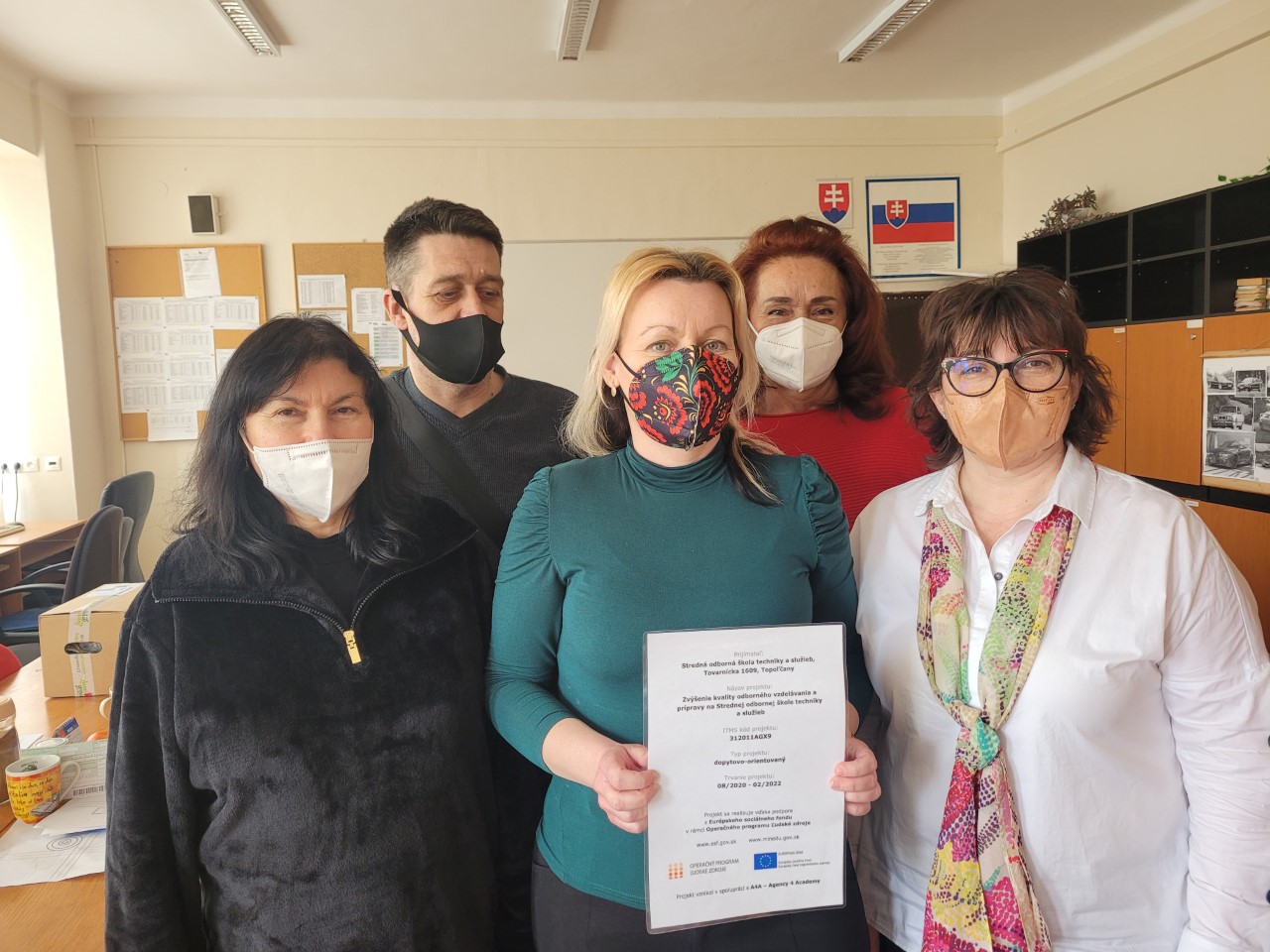 Príloha správy o činnosti pedagogického klubu                                                                                             PREZENČNÁ LISTINAMiesto konania stretnutia:  SOŠ TaS, TopoľčanyDátum konania stretnutia: 05.04. 2022Trvanie stretnutia: od 14.00 hod do 16.00 hod	Zoznam účastníkov/členov pedagogického klubu:Prioritná osVzdelávanieŠpecifický cieľ1.1.1 Zvýšiť inkluzívnosť a rovnaký prístup ku kvalitnému vzdelávaniu a zlepšiť výsledky a kompetencie detí a žiakovPrijímateľStredná odborná škola techniky a služieb, Tovarnícka 1609, TopoľčanyNázov projektuZvýšenie kvality odborného vzdelávania a prípravy na Strednej odbornej škole techniky a služiebKód projektu  ITMS2014+312011AGX9Názov pedagogického klubu Matematické vedomosti a zručnostiDátum stretnutia  pedagogického klubu05.04. 2022Miesto stretnutia  pedagogického klubuSOŠ techniky a služieb,  Tovarnícka 1609, TopoľčanyMeno koordinátora pedagogického klubuMgr. Renáta VrankováOdkaz na webové sídlo zverejnenej správyhttps://sostovar.edupage.org/text/?text=text/text35&subpage=1Manažérske zhrnutie:Kľúčové slová: Medzipredmetové vzťahy, skúsenosti, motivácia žiakov, teória, prax, osvojenie a prepájanie  poznatkov.Anotácia: Pedagogický klub sa zaoberal skúsenosťami učiteľov s využívaním medzipredmetových vzťahov na hodinách matematiky, motiváciou žiakov, trvalosťou osvojenia poznatkov, prepájaním poznatkov matematiky s inými predmetmi aj s reálnymi praktickými príkladmi zo života. Hlavné body, témy stretnutia, zhrnutie priebehu stretnutia:Oboznámenie sa s témou klubu a programom stretnutiaTéma stretnutia: Medzipredmetové vzťahyDiskusia o skúsenostiach učiteľov nášho klubu pri využívaní medzipredmetových vzťahov pri výučbe matematiky, vplyvom na motiváciu žiakov i trvalosť osvojenia získavaných vedomostí a zručností, prepájaním poznatkov zo všeobecných aj odborných predmetov, odbornej praxe i bežného života na jednej strane, ale aj náročnosťou  prípravy učiteľa na strane druhej.Dôležitosť aplikácie tejto metódy do výučby v danom odbore žiakov.Uznesenie PKKoordinátor klubu oboznámil všetkých členov s témou klubu a programom stretnutia. Poslaním klubu bola výmena skúseností pri aplikácii medzipredmetových vzťahov pri výučbe matematiky v rôznych učebných odboroch a  ich zhodnotenie.Témou stretnutia boli medzipredmetové vzťahy pri výučbe matematiky. Členovia klubu skonštatovali, že  súčasným nepriaznivým trendom je znížený záujem žiakov o matematiku a prírodné vedy vôbec. Jedným z možných dôvodov je aj absencia aplikácie prírodných vied, a teda aj matematiky samotnej, do situácií bežného života.Učitelia nášho klubu hovorili o svojich skúsenostiach s prepájaním matematických poznatkov najmä s ďalšími prírodovednými predmetmi- fyzika, chémia, informatika. Tieto prieniky existujú aj vďaka aprobáciám učiteľov, zameraných na prírodné vedy. Súvislosti treba hľadať aj z pohľadu učiteľov odborných predmetov podľa zamerania učebného odboru, najmä predmetov technického charakteru, kde sú matematické vedomosti a zručnosti nevyhnutnosťou. Predmet, založený ma matematike je aj ekonomika, navyše základné ekonomické ukazovatele ovplyvňujú život jednotlivca a jeho životnú úroveň.  Zhodnotili sme i prepájanie poznatkov matematickej teórie s odbornou praxou žiakov, čo vyžaduje užšiu spoluprácu učiteľa matematiky s majstrami. Bola rozdiskutovaná i otázka motivácie žiakov. Zhodli sme sa na tom, že žiaci prejavujú najväčší záujem o riešenie úloh, ktoré súvisia s ich každodenným životom a považujú ich zo svojho pohľadu za dôležité. V takomto prípade aj trvalosť osvojenia poznatkov bola na vyššej úrovni. Pre vyučujúcich je širšie prepájanie poznatkov náročnejšie na vedomosti z viacerých odborov a tým aj na čas, venovaný príprave na vyučovanie. Na druhej strane zvyšuje záujem žiakov o dané učivo, ich aktivitu a pozornosť na hodinách matematiky. Na základe diskusie sme dospeli k tomu, že aplikácia medzipredmetových vzťahov má podstatnú úlohu pri zatraktívnení predmetu matematika a zefektívňovaní jej výučby. Zvyšuje aktivitu žiakov na hodinách, záujem o predmet a s tým súvisiacu úroveň vedomostí aj potrebných zručností. Prispieva k hlbším vedomostiam žiakov, ku zvýšeniu kvality myšlienkových procesov a dosiahnutiu zovšeobecňujúceho myslenia ,ktoré podporuje samostatné riešenie problémov. Rozvíja sa  poznávacia činnosť žiaka, jeho tvorivosť, logické a kritické myslenie, čo umožňuje všestranný rozvoj žiakovej osobnostiČlenovia PK sa na záver dohodli, že si vzájomne budú i naďalej odovzdávať svoje skúsenosti v oblasti neustáleho prehlbovania medzipredmetových vzťahov. Budú intenzívnejšie spolupracovať s učiteľmi všeobecných aj odborných predmetov aj s majstrami odbornej výchovyZávery a odporúčania:Záver: Členovia nášho pedagogického klubu si uvedomujú, že učebnice často nedisponujú aktuálnymi a reálnymi údajmi a hoci k aktuálnym údajom voľný prístup je, tvorba takýchto príkladov je pre učiteľa náročnejšia na čas. Ak chce učiteľ motivovať a aktivizovať žiakov, dosiahnuť záujem o daný predmet, či zlepšenie výsledkov, je to najmä na jeho zvýšenom úsilí a neustálej spolupráci s ostatnými vyučujúcimi a majstrami OV. Odporúčania: Vhodne motivovať žiakov príkladmi z praxe a bežného života. Pri riešení úloh využívať aj skupinové vyučovanie. Vypracoval (meno, priezvisko)Mgr. Marián DubnýDátum05.04.2022PodpisSchválil (meno, priezvisko)Mgr. Renata VrankováDátum05.04.2022PodpisPrioritná os:VzdelávanieŠpecifický cieľ:1.1.1 Zvýšiť inkluzívnosť a rovnaký prístup ku kvalitnému vzdelávaniu a zlepšiť výsledky a kompetencie detí a žiakovPrijímateľ:Stredná odborná škola techniky a služieb, Tovarnícka 1609, TopoľčanyNázov projektu:Zvýšenie kvality odborného vzdelávania a prípravy na Strednej odbornej škole techniky a služiebKód ITMS projektu:312011AGX9Názov pedagogického klubu:Matematické vedomosti a zručnostič.Meno a priezviskoPodpisInštitúcia1.Mgr. Renáta VrankováSOŠ TaS, Topoľčany2.Ing. Mária MarkováSOŠ TaS, Topoľčany3.Mgr. Eva MišovýchováSOŠ TaS, Topoľčany4. Mgr. Marián DubnýSOŠ TaS, Topoľčany5.Mgr. Renáta Kňaze JamrichováSOŠ TaS, Topoľčany6.Mgr. Lucia LojkováSOŠ TaS, Topoľčany